Załącznik nr 1 do zapytania ofertowego (wzór formularza oferty)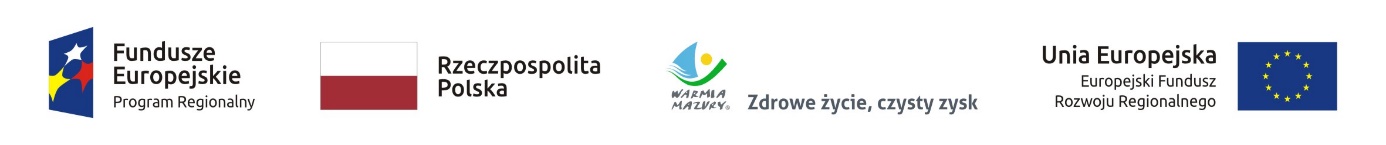 OFERTAw postępowaniu o udzielenie zamówienia publicznego pn.:Pełnienie kompleksowego nadzoru inwestorskiego nad realizacją zadania pn.:   Wymiana opraw oświetleniowych w ramach Projektu pn.: „Rozwój mobilności i               transportu publicznego Gminy Miejskiej Lidzbark Warmiński – etap II”1. ZAMAWIAJĄCY:			GMINA MIEJSKA LIDZBARK WARMIŃSKI			ul. Aleksandra Świętochowskiego 14			11-100 Lidzbark Warmiński2. WYKONAWCA:Niniejsza oferta zostaje złożona przez:* - usunąć/ dodać wiersze dla wykonawców ubiegających się wspólnie o udzielenie zamówienia. Jeśli niniejsza oferta składana jest przez indywidualnego Wykonawcę, to nazwa Wykonawcy winna być wpisana w poz. 1 (a wszystkie inne wiersze powinny zostać usunięte).3. OSOBA UPRAWNIONA DO KONTAKTÓW:4. Przystępując do postępowania w sprawie udzielenia zamówienia, oświadczam(-y)*,                                że akceptuję(-my)* w całości warunki zawarte w zapytaniu ofertowym.5. Oferuję(-my)* wykonanie przedmiotu zamówienia, zgodnie z opisem przedmiotu     zamówienia i wymogami określonymi w zapytaniu ofertowym, za następującą cenę     ryczałtową brutto: .....................................    (słownie: ...........................................................................................................),    łącznie z obowiązującym podatkiem od towarów i usług (VAT),    w tym cena ryczałtowa brutto:    1) za pełnienie kompleksowego nadzoru inwestorskiego nad realizacją zadania, w okresie         realizacji zadania, wynosi: ………………………………….         słownie: (…………………………………………………………………………………………………...),    2) za świadczenie usług w okresie gwarancji jakości i rękojmi za wady zrealizowanego         zadania, wynosi: ………………………………….         słownie: (…………………………………………………………………………………………………...),         (uwaga! cena ryczałtowa brutto za świadczenie usług w okresie gwarancji jakości i rękojmi za wady zrealizowanego            zadania, nie może przekroczyć 1,50 % całkowitej ceny ryczałtowej brutto).6. Oświadczam(-y)*, że powyższa cena ryczałtowa brutto zawiera wszystkie koszty, jakie     ponosi Zamawiający w przypadku wyboru niniejszej oferty.7. Oświadczam(-y)*, że zapoznaliśmy się z zapytaniem ofertowym i nie wnosimy do niego    zastrzeżeń oraz zdobyliśmy konieczne informacje do przygotowania oferty.8. Posiadam(-y)* uprawnienia do realizacji przedmiotowego zamówienia zgodnie                                           z obowiązującymi przepisami.9. Gwarantuję(-my)* wykonanie całości niniejszego zamówienia, zgodnie z treścią: zapytania     ofertowego, wyjaśnieniami do zapytania ofertowego oraz jego zmianami.10. Oświadczam(-y)*, że zawarty w zapytaniu ofertowym wzór umowy został przez nas      zaakceptowany i zobowiązujemy się, w przypadku wyboru naszej oferty do zawarcia      umowy na warunkach zawartych we wzorze umowy, zgodnie ze zobowiązaniem      zawartym w ofercie, w miejscu i terminie wskazanym przez Zamawiającego.11. Oświadczam(-y)*, że akceptujemy warunki płatności określone przez Zamawiającego                           we wzorze umowy stanowiącym załącznik do zapytania ofertowego.12. Oświadczam(-y)*, że niniejsza oferta w pełni spełnia wymagania zawarte w zapytaniu      ofertowym.13. W przypadku uznania naszej oferty za najkorzystniejszą, oświadczam(-y)*, że przedmiot      zamówienia zrealizujemy w terminie od daty zawarcia umowy robót budowlanych      terenu budowy, do dnia podpisania protokołu odbioru końcowego robót budowlanych      objętych zadaniem, wykonanych bez zastrzeżeń oraz w okresie gwarancji jakości                            i w okresie rękojmi za wady zrealizowanych robót budowlanych objętych zadaniem,      udzielonej przez wykonawcę robót budowlanych.14. Składam(-y)* niniejszą ofertę [we własnym imieniu] / [jako Wykonawcy wspólnie     ubiegający się o udzielenie zamówienia]*. Składając niniejszą ofertę jako Wykonawcy     wspólnie ubiegający się o udzielenie zamówienia, ponadto oświadczamy, iż będziemy     odpowiadać solidarnie za realizację niniejszego zamówienia, oraz że Pełnomocnik zostanie     upoważniony do zaciągania zobowiązań i otrzymywania instrukcji na rzecz i w imieniu     każdego z nas]*.15. Oświadczamy, że [żadne z informacji zawartych w ofercie nie stanowią tajemnicy       przedsiębiorstwa w rozumieniu przepisów o zwalczaniu nieuczciwej konkurencji/ wskazane     poniżej informacje zawarte w ofercie stanowią tajemnicę przedsiębiorstwa w rozumieniu     przepisów o zwalczaniu nieuczciwej konkurencji i w związku z niniejszym nie mogą być     one udostępniane, w szczególności innym uczestnikom postępowania]*16.	Nie uczestniczę(-ymy)* jako Wykonawca w jakiejkolwiek innej ofercie złożonej w celu       udzielenia niniejszego zamówienia.17. Oświadczam(-y)*, że zamierzamy zrealizować zamówienie:     a) osobiście*,     b) przy udziale podwykonawcy/ów...............................................................................                                                                                     (nazwa/-y* (firm/-y*) podwykonawcy/-ów*)                                                                                     (w razie potrzeby powielić odpowiednią ilość razy)         w następującym zakresie.......................................................................................*                                                 (nazwa(-y)* powierzonych/powierzonej* części)                                                                                                     (w razie potrzeby powielić odpowiednią ilość razy)18. Oświadczam, że wypełniłem/am* obowiązki informacyjne przewidziane w art. 13 lub art.       14 RODO1) wobec osób fizycznych, od których dane osobowe bezpośrednio lub pośrednio pozyskałem w celu ubiegania się o udzielenie zamówienia publicznego 
w niniejszym postępowaniu.*       ___________________________________________________________________        1) rozporządzenie Parlamentu Europejskiego i Rady (UE) 2016/679 z dnia 27 kwietnia 2016 r. w sprawie ochrony osób           fizycznych w związku z przetwarzaniem danych osobowych i w sprawie swobodnego przepływu takich danych oraz           uchylenia  dyrektywy 95/46/WE (ogólne rozporządzenie o ochronie danych) (Dz. Urz. UE L 119 z 04.05.2016, str. 1).       * W przypadku gdy wykonawca nie przekazuje danych osobowych innych niż bezpośrednio jego dotyczących lub zachodzi            wyłączenie stosowania obowiązku informacyjnego, stosownie do art. 13 ust. 4 lub art. 14 ust. 5 RODO, wykonawca nie         składa treści oświadczenia zawartego w ust. 18 (usunięcie treści oświadczenia np. przez jego wykreślenie).19. Załącznikami do niniejszej oferty są:….........................................................................................................................................................................….........................................................................................................................................................................….........................................................................................................................................................................….........................................................................................................................................................................….........................................................................................................................................................................….........................................................................................................................................................................Oferta sporządzona jest na ………………….. ponumerowanych stronach.                                               ...............................................................	     (Miejscowość, data)                                                                                                                                       ....................................................................................						                /pieczęć(-cie) imienna(-e) i podpis(-y)  osoby(-ób) 							uprawnionej(-ych) do reprezentowania Wykonawcy(-ców/* - niepotrzebne skreślić/usunąćZałącznik nr 2 do zapytania ofertowegowzórOŚWIADCZENIE o spełnieniu warunków udziału w postępowaniu o udzielenie zamówienia publicznego pn.:Pełnienie kompleksowego nadzoru inwestorskiego nad realizacją zadania pn.:   Wymiana opraw oświetleniowych w ramach Projektu pn.: „Rozwój mobilności i               transportu publicznego Gminy Miejskiej Lidzbark Warmiński – etap II”*	usunąć/ dodać wiersze dla wykonawców ubiegających się wspólnie o udzielenie zamówienia. Jeśli niniejsza Oferta składana jest przez indywidualnego Wykonawcę, to nazwa Wykonawcy winna być wpisana w poz. 1 (a wszystkie inne wiersze winny zostać usunięte).Działając w imieniu Wykonawcy i będąc należycie uprawnionym do jego reprezentowania, oświadczam, że Wykonawca spełnia warunki dotyczące:1) uprawnień do prowadzenia określonej działalności gospodarczej lub zawodowej, o ile     wynika to z odrębnych przepisów;2) sytuacji ekonomicznej lub finansowej;     3) zdolności technicznej lub zawodowej;...............................................................         ............................................................................ Miejscowość, data						/pieczęć(-cie) imienna(-e) i podpis(-y)  osoby(-ób) 							uprawnionej(-ych) do reprezentowania Wykonawcy/*- niepotrzebne skreślić (usunąć)                                                                         Załącznik nr 3 do zapytania ofertowegowzórOŚWIADCZENIE  o braku podstaw do wykluczenia z postępowania o udzielenie zamówienia publicznego pn.:Pełnienie kompleksowego nadzoru inwestorskiego nad realizacją zadania pn.:Wymiana opraw oświetleniowych w ramach Projektu pn.: „Rozwój mobilności i               transportu publicznego Gminy Miejskiej Lidzbark Warmiński – etap II”*	usunąć/ dodać wiersze dla wykonawców ubiegających się wspólnie o udzielenie zamówienia. Jeśli niniejsza Oferta składana jest przez indywidualnego Wykonawcę, to nazwa Wykonawcy winna być wpisana w poz. 1 (a wszystkie inne wiersze winny zostać usunięte).Działając w imieniu Wykonawcy i będąc należycie uprawnionym do jego reprezentowania, oświadczam(-y)*, że Wykonawca nie podlega wykluczeniu z postępowania w niżej wymienionych okolicznościach:      „Z ubiegania się o udzielenie zamówienia publicznego wyklucza się Wykonawcę: 1)	 w stosunku do którego otwarto likwidację, lub którego upadłość ogłoszono; 2)	 który w sposób zawiniony poważnie naruszył obowiązki zawodowe, co podważa              jego uczciwość, w szczególności gdy wykonawca w wyniku zamierzonego działania      lub rażącego niedbalstwa nie wykonał lub nienależycie wykonał zamówienie;        3) który naruszył obowiązki dotyczące płatności podatków, opłat lub składek na             ubezpieczenia społeczne lub zdrowotne, chyba że wykonawca dokonał płatności            należnych podatków, opłat lub składek na ubezpieczenia społeczne lub zdrowotne            wraz z odsetkami lub grzywnami lub zawarł wiążące porozumienie w sprawie spłaty            tych należności;       4) wobec którego orzeczono tytułem środka zapobiegawczego zakaz ubiegania się            o zamówienia publiczne;”...............................................................         ............................................................................ Miejscowość, data						/pieczęć(-cie) imienna(-e) i podpis(-y)  osoby(-ób) 							uprawnionej(-ych) do reprezentowania Wykonawcy/* - niepotrzebne skreślić (usunąć)                                                                                                                          Załącznik Nr 4 do zapytania ofertowego (wzór)WYKAZ WYKONANYCH USŁUGNa potrzeby postępowania o udzielenie zamówienia publicznego pn.: Pełnienie kompleksowego nadzoru inwestorskiego nad realizacją zadania pn.: Wymiana opraw oświetleniowych w ramach Projektu pn.: „Rozwój mobilności i               transportu publicznego Gminy Miejskiej Lidzbark Warmiński – etap II”przedkładam(-y)* następujący wykaz usług wykonanych nie wcześniej niż w okresie ostatnich trzech lat przed upływem terminu składania ofert, a jeżeli okres prowadzenia działalności jest krótszy – w tym okresieDo wykazu załączam(-y)* ……… szt. dowodów określających, czy ww. usługi zostały wykonane należycie................................................................	     (Miejscowość, data)....................................................................................							/pieczęć(-cie) imienna(-e) i podpis(-y)  osoby(-ób) 						             uprawnionej(-ych) do reprezentowania Wykonawcy(-ców)/* - niepotrzebne skreślić/usunąćZałącznik nr 5 do zapytania ofertowego(wzór)WYKAZ OSÓB, SKIEROWANYCH PRZEZ WYKONAWCĘ DO REALIZACJI ZAMÓWIENIANa potrzeby postępowania o udzielenie zamówienia publicznego pn.: Pełnienie kompleksowego nadzoru inwestorskiego nad realizacją zadania pn.: Wymiana opraw oświetleniowych w ramach Projektu pn.: „Rozwój mobilności i               transportu publicznego Gminy Miejskiej Lidzbark Warmiński – etap II”przedkładam(-y)* wykaz osób, które będą uczestniczyć w wykonaniu zamówienia...............................................................	     (Miejscowość, data)	                                                                                                   ..............................................................................							/pieczęć(-cie) imienna(-e) i podpis(-y)  osoby(-ób) 						             uprawnionej(-ych) do reprezentowania Wykonawcy(-ców)/* - niepotrzebne skreślić/usunąćZałącznik nr 7 do zapytania ofertowego(wzór)OŚWIADCZENIE WYKONAWCYO NIEPODLEGANIU WYKLUCZENIU Na potrzeby postępowania o udzielenie zamówienia publicznego pn.: 

Pełnienie kompleksowego nadzoru inwestorskiego nad realizacją zadania pn.: Wymiana opraw oświetleniowych w ramach Projektu pn.: „Rozwój mobilności 
i transportu publicznego Gminy Miejskiej Lidzbark Warmiński – etap II”prowadzonego przez Gminę Miejską Lidzbark Warmiński,  oświadczam,  że nie podlegam wykluczeniu z postępowania na podstawie art. 7 ust. 1 ustawy z dnia 13 kwietnia 2022 r. o szczególnych rozwiązaniach w zakresie przeciwdziałania wspieraniu agresji na Ukrainę oraz służących ochronie bezpieczeństwa narodowego (Dz.U.2023.129.t.j.), z którego wynika, że:       z postępowania o udzielenie zamówienia publicznego lub konkursu prowadzonego 
na podstawie ustawy Pzp wyklucza się:1) wykonawcę oraz uczestnika konkursu wymienionego w wykazach określonych 
w rozporządzeniu 765/2006 i rozporządzeniu 269/2014 albo wpisanego na listę  na podstawie decyzji w sprawie wpisu na listę rozstrzygającej o zastosowaniu środka, 
o którym mowa w art. 1 pkt 3 ustawy;2) wykonawcę oraz uczestnika konkursu, którego beneficjentem rzeczywistym 
w rozumieniu ustawy z dnia 1 marca 2018 r. o przeciwdziałaniu praniu pieniędzy oraz finansowaniu terroryzmu (Dz. U. 2022.593.t.j. ze zm.) jest osoba wymieniona w wykazach określonych w rozporządzeniu 765/2006 
i rozporządzeniu 269/2014 albo wpisana na listę lub będąca takim beneficjentem rzeczywistym od dnia 24 lutego 2022 r., o ile została wpisana na listę 
na podstawie decyzji w sprawie wpisu na listę rozstrzygającej 
o zastosowaniu środka, o którym mowa w art. 1 pkt 3 ustawy;3) wykonawcę oraz uczestnika konkursu, którego jednostką dominującą 
w rozumieniu art. 3 ust. 1 pkt 37 ustawy z dnia 29 września 1994 r. 
o rachunkowości (Dz. U. 2023.120.t.j.) jest podmiot wymieniony w wykazach określonych w rozporządzeniu 765/2006 i rozporządzeniu 269/2014  albo wpisany na listę lub będący taką jednostką dominującą od dnia 24 lutego 2022 r., o ile został wpisany na listę na podstawie decyzji w sprawie wpisu na listę rozstrzygającej o zastosowaniu środka, o którym mowa w art. 1 pkt 3 ustawy.								   Data i podpis Wykonawcy..............................................Załącznik nr 8 do zapytania ofertowego (wzór)OŚWIADCZENIEO BRAKU POWIĄZAŃ OSOBOWYCH LUB KAPITAŁOWYCHNa potrzeby postępowania o udzielenie zamówienia publicznego pn.: Pełnienie kompleksowego nadzoru inwestorskiego nad realizacją zadania pn.: Wymiana opraw oświetleniowych w ramach Projektu pn.: „Rozwój mobilności 
i transportu publicznego Gminy Miejskiej Lidzbark Warmiński – etap II”.oświadczam (-y)*, że nie jestem/nie jesteśmy* powiązany(-a)*/ powiązani* z Zamawiającym lub osobami upoważnionymi do zaciągania zobowiązań w imieniu Zamawiającego lub osobami wykonującymi w imieniu Zamawiającego czynności związane z przeprowadzeniem procedury wyboru Wykonawcy, osobowo lub kapitałowo. Przez powiązania kapitałowe lub osobowe rozumie się wzajemne powiązania między Zamawiającym lub osobami upoważnionymi do zaciągania zobowiązań w imieniu Zamawiającego lub osobami wykonującymi w imieniu Zamawiającego czynności związane                 z przeprowadzeniem procedury wyboru Wykonawcy, a Wykonawcą, polegającew szczególności na: uczestniczeniu w spółce jako wspólnik spółki cywilnej lub spółki osobowej;posiadaniu co najmniej 10% udziałów lub akcji;pełnieniu funkcji członka organu nadzorczego lub zarządzającego, prokurenta, pełnomocnika;pozostawaniu w związku małżeńskim, w stosunku pokrewieństwa lub       powinowactwa w linii prostej, pokrewieństwa drugiego stopnia lub      powinowactwa drugiego stopnia w linii bocznej lub w stosunku      przysposobienia, opieki lub kurateli.		                                                                     ……………………………………………………….         /pieczęć(-cie) imienna(-e) i podpis(-y)  osoby(ób)                                                                                                    uprawnionej(-ych) do reprezentowania Wykonawcy(-ców)/* niepotrzebne skreślićUwaga! Osobą upoważnioną do zaciągania zobowiązań w imieniu Zamawiającego jest Burmistrz Lidzbarka Warmińskiego. Osoby wykonujące w imieniu Zamawiającego czynności związane z przeprowadzeniem procedury wyboru Wykonawcy, zostały wymienione w ust. 9 zapytania ofertowego.L.p.Nazwa(-y)* Wykonawcy(-ów)*(Pełna nazwa/firma)Adres(-y)* Wykonawcy(-ów)*(adres w zależności od podmiotu: NIP/PESEL, KRS/CEiDG)*Imię i nazwiskoAdres korespondencyjnyNr telefonuNr faksuAdres e-mailL.p.Oznaczenie rodzaju (nazwy) informacjiStrony w ofercie (wyrażone cyfrą) Strony w ofercie (wyrażone cyfrą) L.p.Oznaczenie rodzaju (nazwy) informacjioddol.p.Nazwa(y) Wykonawcy(ów)Adres(y) Wykonawcy(ów)*l.p.Nazwa(y) Wykonawcy(ów)Adres(y) Wykonawcy(ów)*L.p.Nazwa(-y)* Wykonawcy(-ów)*(Pełna nazwa/firma)Adres(-y)* Wykonawcy(-ów)*(adres w zależności od podmiotu: NIP/PESEL, KRS/CEiDG)Lp.Przedmiot zamówienia(Wymienić nazwy zrealizowanych usług/robót objętych usługami)Wartość(należy podać wartość robót budowlanych objętych usługą nadzoru inwestorskiego/inwestora zastępczego/inżyniera kontraktu) Daty wykonania usług – od (d.m.r.) do (d.m.r.)Miejsce wykonaniaNazwa podmiotu na rzecz którego usługi zostały wykonaneL.p.Nazwa(-y)* Wykonawcy(-ów)*(Pełna nazwa/firma)Adres(-y)* Wykonawcy(-ów)*(adres w zależności od podmiotu: NIP/PESEL, KRS/CEiDG)Lp. Imię                          i nazwiskoWykształcenieDoświadczenie               [Wymienić doświadczenie  osób - należy wymienić  zakończone                   i  odebrane roboty budowlane/ zadania/przedsięwzięcia inwestycyjne,                                        należy również podać ich wartość ]Kwalifikacje zawodowe (Uprawnienia – specjalność, zakres, nr)Zakres wykonywanych czynności Informacja                 o podstawie do dysponowania   osobami Nazwa Wykonawcy(Pełna nazwa/firma)Adres Wykonawcy(adres w zależności od podmiotu: NIP/PESEL, KRS/CEiDG)